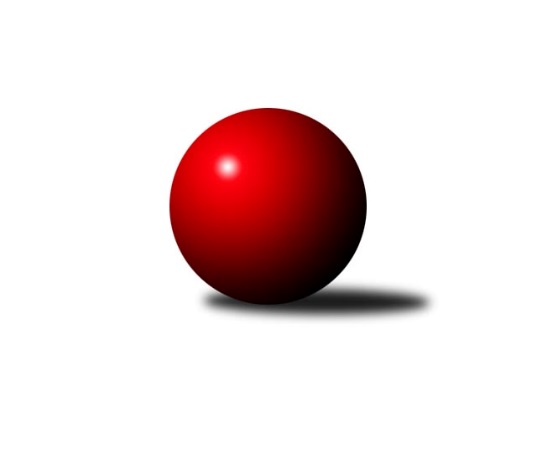 Č.1Ročník 2022/2023	23.5.2024 3. KLM B 2022/2023Statistika 1. kolaTabulka družstev:		družstvo	záp	výh	rem	proh	skore	sety	průměr	body	plné	dorážka	chyby	1.	KK Konstruktiva Praha	1	1	0	0	7.0 : 1.0 	(17.5 : 6.5)	3310	2	2258	1052	39	2.	SKK Hořice B	1	1	0	0	6.0 : 2.0 	(14.0 : 10.0)	3296	2	2183	1113	36	3.	KK Vysoké Mýto	1	1	0	0	6.0 : 2.0 	(13.5 : 10.5)	3332	2	2249	1083	26	4.	TJ Dynamo Liberec	1	1	0	0	6.0 : 2.0 	(13.0 : 11.0)	3249	2	2235	1014	39	5.	SKK Vrchlabí SPVR	1	1	0	0	5.0 : 3.0 	(13.5 : 10.5)	3245	2	2225	1020	54	6.	KK Slavoj Praha B	1	1	0	0	5.0 : 3.0 	(12.0 : 12.0)	3358	2	2252	1106	31	7.	SK Žižkov Praha	1	0	0	1	3.0 : 5.0 	(12.0 : 12.0)	3337	0	2253	1084	29	8.	KK Kolín	1	0	0	1	3.0 : 5.0 	(10.5 : 13.5)	3211	0	2183	1028	41	9.	KK Jiří Poděbrady	1	0	0	1	2.0 : 6.0 	(11.0 : 13.0)	3240	0	2202	1038	34	10.	TJ Sokol Benešov	1	0	0	1	2.0 : 6.0 	(10.5 : 13.5)	3295	0	2229	1066	30	11.	TJ Kuželky Česká Lípa	1	0	0	1	2.0 : 6.0 	(10.0 : 14.0)	3263	0	2210	1053	42	12.	TJ Tesla Pardubice	1	0	0	1	1.0 : 7.0 	(6.5 : 17.5)	3065	0	2123	942	48Tabulka doma:		družstvo	záp	výh	rem	proh	skore	sety	průměr	body	maximum	minimum	1.	KK Konstruktiva Praha	1	1	0	0	7.0 : 1.0 	(17.5 : 6.5)	3310	2	3310	3310	2.	KK Vysoké Mýto	1	1	0	0	6.0 : 2.0 	(13.5 : 10.5)	3332	2	3332	3332	3.	TJ Dynamo Liberec	1	1	0	0	6.0 : 2.0 	(13.0 : 11.0)	3249	2	3249	3249	4.	KK Slavoj Praha B	1	1	0	0	5.0 : 3.0 	(12.0 : 12.0)	3358	2	3358	3358	5.	SKK Vrchlabí SPVR	0	0	0	0	0.0 : 0.0 	(0.0 : 0.0)	0	0	0	0	6.	KK Jiří Poděbrady	0	0	0	0	0.0 : 0.0 	(0.0 : 0.0)	0	0	0	0	7.	TJ Sokol Benešov	0	0	0	0	0.0 : 0.0 	(0.0 : 0.0)	0	0	0	0	8.	TJ Tesla Pardubice	0	0	0	0	0.0 : 0.0 	(0.0 : 0.0)	0	0	0	0	9.	SK Žižkov Praha	0	0	0	0	0.0 : 0.0 	(0.0 : 0.0)	0	0	0	0	10.	SKK Hořice B	0	0	0	0	0.0 : 0.0 	(0.0 : 0.0)	0	0	0	0	11.	KK Kolín	1	0	0	1	3.0 : 5.0 	(10.5 : 13.5)	3211	0	3211	3211	12.	TJ Kuželky Česká Lípa	1	0	0	1	2.0 : 6.0 	(10.0 : 14.0)	3263	0	3263	3263Tabulka venku:		družstvo	záp	výh	rem	proh	skore	sety	průměr	body	maximum	minimum	1.	SKK Hořice B	1	1	0	0	6.0 : 2.0 	(14.0 : 10.0)	3296	2	3296	3296	2.	SKK Vrchlabí SPVR	1	1	0	0	5.0 : 3.0 	(13.5 : 10.5)	3245	2	3245	3245	3.	KK Kolín	0	0	0	0	0.0 : 0.0 	(0.0 : 0.0)	0	0	0	0	4.	KK Slavoj Praha B	0	0	0	0	0.0 : 0.0 	(0.0 : 0.0)	0	0	0	0	5.	TJ Dynamo Liberec	0	0	0	0	0.0 : 0.0 	(0.0 : 0.0)	0	0	0	0	6.	KK Konstruktiva Praha	0	0	0	0	0.0 : 0.0 	(0.0 : 0.0)	0	0	0	0	7.	TJ Kuželky Česká Lípa	0	0	0	0	0.0 : 0.0 	(0.0 : 0.0)	0	0	0	0	8.	KK Vysoké Mýto	0	0	0	0	0.0 : 0.0 	(0.0 : 0.0)	0	0	0	0	9.	SK Žižkov Praha	1	0	0	1	3.0 : 5.0 	(12.0 : 12.0)	3337	0	3337	3337	10.	KK Jiří Poděbrady	1	0	0	1	2.0 : 6.0 	(11.0 : 13.0)	3240	0	3240	3240	11.	TJ Sokol Benešov	1	0	0	1	2.0 : 6.0 	(10.5 : 13.5)	3295	0	3295	3295	12.	TJ Tesla Pardubice	1	0	0	1	1.0 : 7.0 	(6.5 : 17.5)	3065	0	3065	3065Tabulka podzimní části:		družstvo	záp	výh	rem	proh	skore	sety	průměr	body	doma	venku	1.	KK Konstruktiva Praha	1	1	0	0	7.0 : 1.0 	(17.5 : 6.5)	3310	2 	1 	0 	0 	0 	0 	0	2.	SKK Hořice B	1	1	0	0	6.0 : 2.0 	(14.0 : 10.0)	3296	2 	0 	0 	0 	1 	0 	0	3.	KK Vysoké Mýto	1	1	0	0	6.0 : 2.0 	(13.5 : 10.5)	3332	2 	1 	0 	0 	0 	0 	0	4.	TJ Dynamo Liberec	1	1	0	0	6.0 : 2.0 	(13.0 : 11.0)	3249	2 	1 	0 	0 	0 	0 	0	5.	SKK Vrchlabí SPVR	1	1	0	0	5.0 : 3.0 	(13.5 : 10.5)	3245	2 	0 	0 	0 	1 	0 	0	6.	KK Slavoj Praha B	1	1	0	0	5.0 : 3.0 	(12.0 : 12.0)	3358	2 	1 	0 	0 	0 	0 	0	7.	SK Žižkov Praha	1	0	0	1	3.0 : 5.0 	(12.0 : 12.0)	3337	0 	0 	0 	0 	0 	0 	1	8.	KK Kolín	1	0	0	1	3.0 : 5.0 	(10.5 : 13.5)	3211	0 	0 	0 	1 	0 	0 	0	9.	KK Jiří Poděbrady	1	0	0	1	2.0 : 6.0 	(11.0 : 13.0)	3240	0 	0 	0 	0 	0 	0 	1	10.	TJ Sokol Benešov	1	0	0	1	2.0 : 6.0 	(10.5 : 13.5)	3295	0 	0 	0 	0 	0 	0 	1	11.	TJ Kuželky Česká Lípa	1	0	0	1	2.0 : 6.0 	(10.0 : 14.0)	3263	0 	0 	0 	1 	0 	0 	0	12.	TJ Tesla Pardubice	1	0	0	1	1.0 : 7.0 	(6.5 : 17.5)	3065	0 	0 	0 	0 	0 	0 	1Tabulka jarní části:		družstvo	záp	výh	rem	proh	skore	sety	průměr	body	doma	venku	1.	KK Slavoj Praha B	0	0	0	0	0.0 : 0.0 	(0.0 : 0.0)	0	0 	0 	0 	0 	0 	0 	0 	2.	KK Jiří Poděbrady	0	0	0	0	0.0 : 0.0 	(0.0 : 0.0)	0	0 	0 	0 	0 	0 	0 	0 	3.	SKK Vrchlabí SPVR	0	0	0	0	0.0 : 0.0 	(0.0 : 0.0)	0	0 	0 	0 	0 	0 	0 	0 	4.	KK Vysoké Mýto	0	0	0	0	0.0 : 0.0 	(0.0 : 0.0)	0	0 	0 	0 	0 	0 	0 	0 	5.	KK Kolín	0	0	0	0	0.0 : 0.0 	(0.0 : 0.0)	0	0 	0 	0 	0 	0 	0 	0 	6.	TJ Tesla Pardubice	0	0	0	0	0.0 : 0.0 	(0.0 : 0.0)	0	0 	0 	0 	0 	0 	0 	0 	7.	TJ Sokol Benešov	0	0	0	0	0.0 : 0.0 	(0.0 : 0.0)	0	0 	0 	0 	0 	0 	0 	0 	8.	TJ Dynamo Liberec	0	0	0	0	0.0 : 0.0 	(0.0 : 0.0)	0	0 	0 	0 	0 	0 	0 	0 	9.	TJ Kuželky Česká Lípa	0	0	0	0	0.0 : 0.0 	(0.0 : 0.0)	0	0 	0 	0 	0 	0 	0 	0 	10.	SK Žižkov Praha	0	0	0	0	0.0 : 0.0 	(0.0 : 0.0)	0	0 	0 	0 	0 	0 	0 	0 	11.	SKK Hořice B	0	0	0	0	0.0 : 0.0 	(0.0 : 0.0)	0	0 	0 	0 	0 	0 	0 	0 	12.	KK Konstruktiva Praha	0	0	0	0	0.0 : 0.0 	(0.0 : 0.0)	0	0 	0 	0 	0 	0 	0 	0 Zisk bodů pro družstvo:		jméno hráče	družstvo	body	zápasy	v %	dílčí body	sety	v %	1.	Miroslav Nálevka 	SKK Hořice B 	1	/	1	(100%)	4	/	4	(100%)	2.	Josef Zejda ml.	TJ Dynamo Liberec 	1	/	1	(100%)	4	/	4	(100%)	3.	Tibor Machala 	KK Konstruktiva Praha  	1	/	1	(100%)	4	/	4	(100%)	4.	Evžen Valtr 	KK Slavoj Praha B 	1	/	1	(100%)	4	/	4	(100%)	5.	Václav Posejpal 	KK Konstruktiva Praha  	1	/	1	(100%)	3.5	/	4	(88%)	6.	Martin Bartoníček 	SKK Hořice B 	1	/	1	(100%)	3	/	4	(75%)	7.	Leoš Bartheldi 	KK Vysoké Mýto  	1	/	1	(100%)	3	/	4	(75%)	8.	Martin Najman 	TJ Kuželky Česká Lípa  	1	/	1	(100%)	3	/	4	(75%)	9.	Michal Talacko 	TJ Tesla Pardubice  	1	/	1	(100%)	3	/	4	(75%)	10.	Ondřej Košťál 	SKK Hořice B 	1	/	1	(100%)	3	/	4	(75%)	11.	Miloš Holý 	KK Jiří Poděbrady 	1	/	1	(100%)	3	/	4	(75%)	12.	Roman Žežulka 	TJ Dynamo Liberec 	1	/	1	(100%)	3	/	4	(75%)	13.	Jiří Tichý 	KK Jiří Poděbrady 	1	/	1	(100%)	3	/	4	(75%)	14.	Petr Veverka 	SK Žižkov Praha 	1	/	1	(100%)	3	/	4	(75%)	15.	Jiří Zetek 	SK Žižkov Praha 	1	/	1	(100%)	3	/	4	(75%)	16.	Jaroslav Stráník 	KK Vysoké Mýto  	1	/	1	(100%)	3	/	4	(75%)	17.	Vladimír Ludvík 	TJ Kuželky Česká Lípa  	1	/	1	(100%)	3	/	4	(75%)	18.	Štěpán Stránský 	SKK Vrchlabí SPVR 	1	/	1	(100%)	3	/	4	(75%)	19.	Michal Ostatnický 	KK Konstruktiva Praha  	1	/	1	(100%)	3	/	4	(75%)	20.	Pavel Kohlíček 	KK Konstruktiva Praha  	1	/	1	(100%)	3	/	4	(75%)	21.	Zdeněk Zahrádka 	KK Konstruktiva Praha  	1	/	1	(100%)	3	/	4	(75%)	22.	Adam Svatý 	SKK Vrchlabí SPVR 	1	/	1	(100%)	3	/	4	(75%)	23.	Lukáš Trýzna 	SKK Vrchlabí SPVR 	1	/	1	(100%)	3	/	4	(75%)	24.	Martin Švorba 	KK Kolín 	1	/	1	(100%)	3	/	4	(75%)	25.	Jan Pelák 	KK Kolín 	1	/	1	(100%)	2.5	/	4	(63%)	26.	Lukáš Kočí 	TJ Sokol Benešov  	1	/	1	(100%)	2.5	/	4	(63%)	27.	Aleš Král 	KK Slavoj Praha B 	1	/	1	(100%)	2	/	4	(50%)	28.	David Kuděj 	KK Slavoj Praha B 	1	/	1	(100%)	2	/	4	(50%)	29.	Daniel Stráník 	KK Vysoké Mýto  	1	/	1	(100%)	2	/	4	(50%)	30.	Ladislav Wajsar st.	TJ Dynamo Liberec 	1	/	1	(100%)	2	/	4	(50%)	31.	Stanislav Schuh 	SK Žižkov Praha 	1	/	1	(100%)	2	/	4	(50%)	32.	Pavel Holoubek 	KK Kolín 	1	/	1	(100%)	2	/	4	(50%)	33.	Tomáš Kyndl 	KK Vysoké Mýto  	1	/	1	(100%)	2	/	4	(50%)	34.	Vojtěch Pecina 	TJ Dynamo Liberec 	1	/	1	(100%)	2	/	4	(50%)	35.	Ivan Januš 	TJ Sokol Benešov  	1	/	1	(100%)	2	/	4	(50%)	36.	Jiří Baier 	SKK Hořice B 	1	/	1	(100%)	2	/	4	(50%)	37.	Luboš Kocmich 	SK Žižkov Praha 	0	/	1	(0%)	2	/	4	(50%)	38.	Michal Vyskočil 	TJ Sokol Benešov  	0	/	1	(0%)	2	/	4	(50%)	39.	Lukáš Vacek 	SK Žižkov Praha 	0	/	1	(0%)	2	/	4	(50%)	40.	Jiří Slabý 	TJ Kuželky Česká Lípa  	0	/	1	(0%)	2	/	4	(50%)	41.	Čeněk Zachař 	KK Slavoj Praha B 	0	/	1	(0%)	2	/	4	(50%)	42.	Lukáš Poláček 	KK Jiří Poděbrady 	0	/	1	(0%)	2	/	4	(50%)	43.	Tomáš Brzlínek 	KK Vysoké Mýto  	0	/	1	(0%)	2	/	4	(50%)	44.	Tomáš Svoboda 	TJ Sokol Benešov  	0	/	1	(0%)	2	/	4	(50%)	45.	Václav Kňap 	KK Jiří Poděbrady 	0	/	1	(0%)	2	/	4	(50%)	46.	Pavel Maršík 	SKK Vrchlabí SPVR 	0	/	1	(0%)	1.5	/	4	(38%)	47.	Václav Kašpar 	KK Vysoké Mýto  	0	/	1	(0%)	1.5	/	4	(38%)	48.	Václav Anděl 	KK Jiří Poděbrady 	0	/	1	(0%)	1	/	4	(25%)	49.	Jaroslav Franěk 	TJ Sokol Benešov  	0	/	1	(0%)	1	/	4	(25%)	50.	Miroslav Šostý 	TJ Sokol Benešov  	0	/	1	(0%)	1	/	4	(25%)	51.	Karel Balliš 	KK Slavoj Praha B 	0	/	1	(0%)	1	/	4	(25%)	52.	Marek Kyzivát 	TJ Kuželky Česká Lípa  	0	/	1	(0%)	1	/	4	(25%)	53.	Roman Weiss 	KK Kolín 	0	/	1	(0%)	1	/	4	(25%)	54.	Jaroslav Košek 	TJ Kuželky Česká Lípa  	0	/	1	(0%)	1	/	4	(25%)	55.	Martin Hubáček 	TJ Tesla Pardubice  	0	/	1	(0%)	1	/	4	(25%)	56.	Jan Barchánek 	KK Konstruktiva Praha  	0	/	1	(0%)	1	/	4	(25%)	57.	Tomáš Sukdolák 	TJ Tesla Pardubice  	0	/	1	(0%)	1	/	4	(25%)	58.	Rudolf Kedroň 	SKK Hořice B 	0	/	1	(0%)	1	/	4	(25%)	59.	Radek Košťál 	SKK Hořice B 	0	/	1	(0%)	1	/	4	(25%)	60.	Michal Rolf 	SKK Vrchlabí SPVR 	0	/	1	(0%)	1	/	4	(25%)	61.	František Obruča 	TJ Dynamo Liberec 	0	/	1	(0%)	1	/	4	(25%)	62.	Josef Dvořák 	KK Slavoj Praha B 	0	/	1	(0%)	1	/	4	(25%)	63.	Jiří Němec 	KK Kolín 	0	/	1	(0%)	1	/	4	(25%)	64.	Miroslav Šnejdar st.	KK Kolín 	0	/	1	(0%)	1	/	4	(25%)	65.	Michal Šic 	TJ Tesla Pardubice  	0	/	1	(0%)	0.5	/	4	(13%)	66.	Josef Rubanický 	TJ Kuželky Česká Lípa  	0	/	1	(0%)	0	/	4	(0%)	67.	Martin Beran 	SK Žižkov Praha 	0	/	1	(0%)	0	/	4	(0%)	68.	Ladislav Nožička 	KK Jiří Poděbrady 	0	/	1	(0%)	0	/	4	(0%)	69.	Milan Vaněk 	TJ Tesla Pardubice  	0	/	1	(0%)	0	/	4	(0%)Průměry na kuželnách:		kuželna	průměr	plné	dorážka	chyby	výkon na hráče	1.	SK Žižkov Praha, 1-4	3347	2252	1095	30.0	(557.9)	2.	Hradec Králové, 1-4	3313	2239	1074	28.0	(552.3)	3.	TJ Kuželky Česká Lípa, 1-4	3279	2196	1083	39.0	(546.6)	4.	Sport Park Liberec, 1-4	3244	2218	1026	36.5	(540.8)	5.	TJ Sparta Kutná Hora, 1-4	3228	2204	1024	47.5	(538.0)	6.	KK Konstruktiva Praha, 1-6	3187	2190	997	43.5	(531.3)Nejlepší výkony na kuželnách:SK Žižkov Praha, 1-4KK Slavoj Praha B	3358	1. kolo	Evžen Valtr 	KK Slavoj Praha B	626	1. koloSK Žižkov Praha	3337	1. kolo	Jiří Zetek 	SK Žižkov Praha	593	1. kolo		. kolo	Josef Dvořák 	KK Slavoj Praha B	591	1. kolo		. kolo	Petr Veverka 	SK Žižkov Praha	566	1. kolo		. kolo	David Kuděj 	KK Slavoj Praha B	565	1. kolo		. kolo	Lukáš Vacek 	SK Žižkov Praha	560	1. kolo		. kolo	Aleš Král 	KK Slavoj Praha B	550	1. kolo		. kolo	Stanislav Schuh 	SK Žižkov Praha	550	1. kolo		. kolo	Luboš Kocmich 	SK Žižkov Praha	536	1. kolo		. kolo	Martin Beran 	SK Žižkov Praha	532	1. koloHradec Králové, 1-4KK Vysoké Mýto 	3332	1. kolo	Tomáš Kyndl 	KK Vysoké Mýto 	589	1. koloTJ Sokol Benešov 	3295	1. kolo	Michal Vyskočil 	TJ Sokol Benešov 	579	1. kolo		. kolo	Jaroslav Stráník 	KK Vysoké Mýto 	571	1. kolo		. kolo	Daniel Stráník 	KK Vysoké Mýto 	566	1. kolo		. kolo	Ivan Januš 	TJ Sokol Benešov 	562	1. kolo		. kolo	Tomáš Svoboda 	TJ Sokol Benešov 	558	1. kolo		. kolo	Tomáš Brzlínek 	KK Vysoké Mýto 	557	1. kolo		. kolo	Lukáš Kočí 	TJ Sokol Benešov 	542	1. kolo		. kolo	Leoš Bartheldi 	KK Vysoké Mýto 	534	1. kolo		. kolo	Jaroslav Franěk 	TJ Sokol Benešov 	528	1. koloTJ Kuželky Česká Lípa, 1-4SKK Hořice B	3296	1. kolo	Miroslav Nálevka 	SKK Hořice B	585	1. koloTJ Kuželky Česká Lípa 	3263	1. kolo	Martin Bartoníček 	SKK Hořice B	572	1. kolo		. kolo	Ondřej Košťál 	SKK Hořice B	571	1. kolo		. kolo	Vladimír Ludvík 	TJ Kuželky Česká Lípa 	570	1. kolo		. kolo	Jiří Baier 	SKK Hořice B	560	1. kolo		. kolo	Jiří Slabý 	TJ Kuželky Česká Lípa 	549	1. kolo		. kolo	Marek Kyzivát 	TJ Kuželky Česká Lípa 	547	1. kolo		. kolo	Jaroslav Košek 	TJ Kuželky Česká Lípa 	544	1. kolo		. kolo	Radek Košťál 	SKK Hořice B	536	1. kolo		. kolo	Martin Najman 	TJ Kuželky Česká Lípa 	535	1. koloSport Park Liberec, 1-4TJ Dynamo Liberec	3249	1. kolo	Jiří Tichý 	KK Jiří Poděbrady	568	1. koloKK Jiří Poděbrady	3240	1. kolo	Roman Žežulka 	TJ Dynamo Liberec	565	1. kolo		. kolo	Ladislav Wajsar st.	TJ Dynamo Liberec	564	1. kolo		. kolo	Josef Zejda ml.	TJ Dynamo Liberec	560	1. kolo		. kolo	Vojtěch Pecina 	TJ Dynamo Liberec	553	1. kolo		. kolo	Lukáš Poláček 	KK Jiří Poděbrady	548	1. kolo		. kolo	Václav Kňap 	KK Jiří Poděbrady	545	1. kolo		. kolo	František Obruča 	TJ Dynamo Liberec	543	1. kolo		. kolo	Václav Anděl 	KK Jiří Poděbrady	534	1. kolo		. kolo	Miloš Holý 	KK Jiří Poděbrady	532	1. koloTJ Sparta Kutná Hora, 1-4SKK Vrchlabí SPVR	3245	1. kolo	Martin Švorba 	KK Kolín	588	1. koloKK Kolín	3211	1. kolo	Adam Svatý 	SKK Vrchlabí SPVR	587	1. kolo		. kolo	Lukáš Trýzna 	SKK Vrchlabí SPVR	569	1. kolo		. kolo	Jan Pelák 	KK Kolín	565	1. kolo		. kolo	Štěpán Stránský 	SKK Vrchlabí SPVR	564	1. kolo		. kolo	Michal Rolf 	SKK Vrchlabí SPVR	542	1. kolo		. kolo	Jiří Němec 	KK Kolín	532	1. kolo		. kolo	Roman Weiss 	KK Kolín	530	1. kolo		. kolo	Miroslav Šnejdar st.	KK Kolín	510	1. kolo		. kolo	Pavel Maršík 	SKK Vrchlabí SPVR	503	1. koloKK Konstruktiva Praha, 1-6KK Konstruktiva Praha 	3310	1. kolo	Tibor Machala 	KK Konstruktiva Praha 	565	1. koloTJ Tesla Pardubice 	3065	1. kolo	Zdeněk Zahrádka 	KK Konstruktiva Praha 	564	1. kolo		. kolo	Václav Posejpal 	KK Konstruktiva Praha 	551	1. kolo		. kolo	Michal Ostatnický 	KK Konstruktiva Praha 	544	1. kolo		. kolo	Michal Talacko 	TJ Tesla Pardubice 	544	1. kolo		. kolo	Pavel Kohlíček 	KK Konstruktiva Praha 	544	1. kolo		. kolo	Jan Barchánek 	KK Konstruktiva Praha 	542	1. kolo		. kolo	Martin Hubáček 	TJ Tesla Pardubice 	525	1. kolo		. kolo	Milan Vaněk 	TJ Tesla Pardubice 	507	1. kolo		. kolo	Tomáš Sukdolák 	TJ Tesla Pardubice 	503	1. koloČetnost výsledků:	7.0 : 1.0	1x	6.0 : 2.0	2x	5.0 : 3.0	1x	3.0 : 5.0	1x	2.0 : 6.0	1x